В соответствии с Федеральными законами от 06.10.2003 № 131-ФЗ «Об общих принципах организации местного самоуправления в Российской Федерации», от 21.12.1994 № 68-ФЗ «О защите населения и территорий от чрезвычайных ситуаций природного и техногенного характера», от 21 декабря 1994 № 69-ФЗ «О пожарной безопасности» и Правилами пожарной безопасности в лесах, утвержденных постановлением Правительства РФ от 30.06.2007 №417 «Об утверждении Правил пожарной безопасности в лесу», в целях усиления мер пожарной безопасности на территории городского поселения Углич, предупреждения угрозы жизни людей и их имуществу при переходе лесных пожаров на населенный пункт Администрация городского поселения УгличПОСТАНОВЛЯЕТ:1. Рекомендовать руководителям предприятий и организаций, индивидуальным предпринимателям, гражданам, проживающим и находящимся на территории городского поселения Углич, руководителям садоводческих и огороднических некоммерческих объединений:1.1. На период схода снега и появления сухой травы при выполнении работ по уборке территорий, проведении субботников, работ на садовых и приусадебных участках, а так же в лесном фонде городского поселения Углич запретить применение открытого огня, а также исключить применение других возможных источников возгорания.1.2. Не допускать сжигание сухой травы, разведение костров, сжигание мусора и травы на территории лесных массивов, граничащих с городским поселением Углич, в садоводческих объединениях.2. Рекомендовать руководителям учреждений, организаций, крестьянских (фермерских) хозяйств, общественных объединений, индивидуальным предпринимателям, должностным лицам, гражданам, владеющие, пользующимся или распоряжающимся территорией в границах городского поселения Углич, прилегающей к лесным массивам, в период со дня схода снежного покрова (весенний период) до установления устойчивой дождливой погоды или образования снежного покрова (осенний период):2.1. Обеспечить очистку территории, прилегающей к лесу, от сухой травянистой растительности, пожнивных остатков, валежника, порубочных остатков, мусора и других горючих материалов на полосе шириной не менее 10 метров от леса либо отделить лес противопожарной минерализованной полосой шириной не менее 0,5 метра или иным противопожарным барьером.3. СГБУ «Лесная охрана» (И.В. Шиханова):3.1. Обеспечить готовность сил и средств тушения лесных пожаров в пожароопасный период.4. Помощнику Главы по обеспечению охраны общественного порядка и безопасности (Л.Г. Горбунова):4.1. Обеспечить на территории городского поселения Углич пропаганду необходимости соблюдения противопожарного режима в весенне-летний пожароопасный период и доведение до населения и граждан, временно находящихся на территории поселений, данного постановления.4.2. Организовать проведение мониторинга состояния имеющихся на территории городского поселения Углич пожарных водоемов и гидрантов.43. В случае повышения пожарной опасности своевременно информировать главу городского поселения Углич (председателя КЧС и ОПБ  городского поселения Углич) и вносить предложение о введении на территории городского  поселения особого противопожарного режима.5. Рекомендовать ОНДиПР по Угличскому, Мышкинскому и Большесельскому районам (А.В. Крайнов), Отделу МВД России по Угличскому району (А.Е. Крылов):5.1. Осуществлять на территории городского поселения Углич мероприятия по предупреждению нарушений требований пожарной безопасности в прилегающих лесах, выявлению виновников лесных пожаров и привлечению их к установленной законом ответственности.5.2. Установить контроль за выполнением должностными лицами организаций и гражданами требований Правил противопожарного режима в Российской Федерации, Правил пожарной безопасности в лесах и настоящего постановления;5.3. К нарушителям принимать меры в соответствии с Кодексом об административных правонарушениях.6. Вызов спасательных служб осуществлять по следующим номерам телефонов: 112, 9-24-45, 2-22-32. 7. Контроль исполнения настоящего постановления оставляю за собой.8. Настоящее постановление опубликовать в газете «Угличская газета» и разместить на официальном сайте Администрации городского поселения Углич.9. Настоящее постановление вступает в силу с момента его официального опубликования.Глава Администрациигородского поселения Углич 	С.В. Ставицкая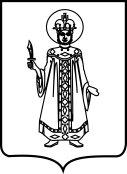 ПОСТАНОВЛЕНИЕАДМИНИСТРАЦИИ ГОРОДСКОГО ПОСЕЛЕНИЯ УГЛИЧ ЯРОСЛАВСКОЙ ОБЛАСТИПОСТАНОВЛЕНИЕАДМИНИСТРАЦИИ ГОРОДСКОГО ПОСЕЛЕНИЯ УГЛИЧ ЯРОСЛАВСКОЙ ОБЛАСТИПОСТАНОВЛЕНИЕАДМИНИСТРАЦИИ ГОРОДСКОГО ПОСЕЛЕНИЯ УГЛИЧ ЯРОСЛАВСКОЙ ОБЛАСТИПОСТАНОВЛЕНИЕАДМИНИСТРАЦИИ ГОРОДСКОГО ПОСЕЛЕНИЯ УГЛИЧ ЯРОСЛАВСКОЙ ОБЛАСТИПОСТАНОВЛЕНИЕАДМИНИСТРАЦИИ ГОРОДСКОГО ПОСЕЛЕНИЯ УГЛИЧ ЯРОСЛАВСКОЙ ОБЛАСТИот21.04.2017№86Об усилении мер пожарной безопасности на территории городского поселения Углич в весеннее - летний пожароопасный период 2017 годаОб усилении мер пожарной безопасности на территории городского поселения Углич в весеннее - летний пожароопасный период 2017 годаОб усилении мер пожарной безопасности на территории городского поселения Углич в весеннее - летний пожароопасный период 2017 годаОб усилении мер пожарной безопасности на территории городского поселения Углич в весеннее - летний пожароопасный период 2017 года